「第二河川局    愛護河川」教育宣導活動得獎人資料        請附上身分證影本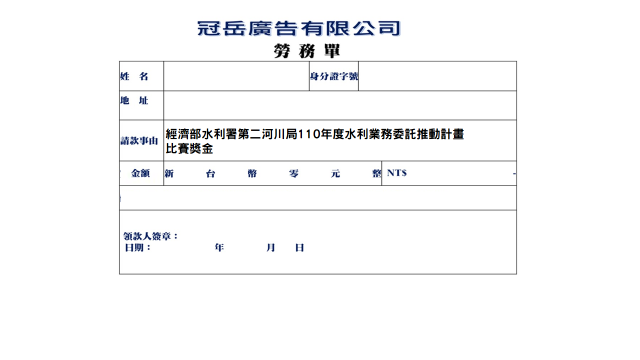 請附上本人存摺影本    請將以上文件「第二河川局    愛護河川」教育宣導活動得獎人資料收據寫完寄到高雄市三民區自立一路283號11樓-5冠岳廣告有限公司有問題來電:0932821633郭小姐作品名稱 ：                                     □A組：國小456年級組□B組：國中組□C組：成人組作品名稱 ：                                     □A組：國小456年級組□B組：國中組□C組：成人組作品名稱 ：                                     □A組：國小456年級組□B組：國中組□C組：成人組作品名稱 ：                                     □A組：國小456年級組□B組：國中組□C組：成人組作品名稱 ：                                     □A組：國小456年級組□B組：國中組□C組：成人組作品名稱 ：                                     □A組：國小456年級組□B組：國中組□C組：成人組姓名性別男□
女□身份證字號學校(備註:成人組可免填學校)生日聯絡電話（H）              （監護人手機）              （H）              （監護人手機）              （H）              （監護人手機）              （H）              （監護人手機）              （H）              （監護人手機）              E-mail聯絡地址宣導語理念(50字以內)同意聲明書本人參加「第二河川局    愛護河川」教育宣導活動，同意並保證以下三項聲明屬實，若有違反情事，願負相關法律責任：一、本人保證參選作品屬原創，未曾發表，且無抄襲仿冒情事。二、本人保證所提供之各項資料正確無誤，並同意遵守本活動之各項規定。三、本件作品本人同意對主辦單位不行使著作人格權，並願將著作財產權和智慧財產權全部讓與主辦單位，主辦單位能全權處理，不再另行告知。    得獎人須提供身份證正本以供查驗未滿18歲請監護人簽名：監護人關係：立同意書人：                           （簽名或蓋章）                中華民國     年    月    日同意聲明書本人參加「第二河川局    愛護河川」教育宣導活動，同意並保證以下三項聲明屬實，若有違反情事，願負相關法律責任：一、本人保證參選作品屬原創，未曾發表，且無抄襲仿冒情事。二、本人保證所提供之各項資料正確無誤，並同意遵守本活動之各項規定。三、本件作品本人同意對主辦單位不行使著作人格權，並願將著作財產權和智慧財產權全部讓與主辦單位，主辦單位能全權處理，不再另行告知。    得獎人須提供身份證正本以供查驗未滿18歲請監護人簽名：監護人關係：立同意書人：                           （簽名或蓋章）                中華民國     年    月    日同意聲明書本人參加「第二河川局    愛護河川」教育宣導活動，同意並保證以下三項聲明屬實，若有違反情事，願負相關法律責任：一、本人保證參選作品屬原創，未曾發表，且無抄襲仿冒情事。二、本人保證所提供之各項資料正確無誤，並同意遵守本活動之各項規定。三、本件作品本人同意對主辦單位不行使著作人格權，並願將著作財產權和智慧財產權全部讓與主辦單位，主辦單位能全權處理，不再另行告知。    得獎人須提供身份證正本以供查驗未滿18歲請監護人簽名：監護人關係：立同意書人：                           （簽名或蓋章）                中華民國     年    月    日同意聲明書本人參加「第二河川局    愛護河川」教育宣導活動，同意並保證以下三項聲明屬實，若有違反情事，願負相關法律責任：一、本人保證參選作品屬原創，未曾發表，且無抄襲仿冒情事。二、本人保證所提供之各項資料正確無誤，並同意遵守本活動之各項規定。三、本件作品本人同意對主辦單位不行使著作人格權，並願將著作財產權和智慧財產權全部讓與主辦單位，主辦單位能全權處理，不再另行告知。    得獎人須提供身份證正本以供查驗未滿18歲請監護人簽名：監護人關係：立同意書人：                           （簽名或蓋章）                中華民國     年    月    日同意聲明書本人參加「第二河川局    愛護河川」教育宣導活動，同意並保證以下三項聲明屬實，若有違反情事，願負相關法律責任：一、本人保證參選作品屬原創，未曾發表，且無抄襲仿冒情事。二、本人保證所提供之各項資料正確無誤，並同意遵守本活動之各項規定。三、本件作品本人同意對主辦單位不行使著作人格權，並願將著作財產權和智慧財產權全部讓與主辦單位，主辦單位能全權處理，不再另行告知。    得獎人須提供身份證正本以供查驗未滿18歲請監護人簽名：監護人關係：立同意書人：                           （簽名或蓋章）                中華民國     年    月    日同意聲明書本人參加「第二河川局    愛護河川」教育宣導活動，同意並保證以下三項聲明屬實，若有違反情事，願負相關法律責任：一、本人保證參選作品屬原創，未曾發表，且無抄襲仿冒情事。二、本人保證所提供之各項資料正確無誤，並同意遵守本活動之各項規定。三、本件作品本人同意對主辦單位不行使著作人格權，並願將著作財產權和智慧財產權全部讓與主辦單位，主辦單位能全權處理，不再另行告知。    得獎人須提供身份證正本以供查驗未滿18歲請監護人簽名：監護人關係：立同意書人：                           （簽名或蓋章）                中華民國     年    月    日